Uitnodiging: Doorstroom stroomt door!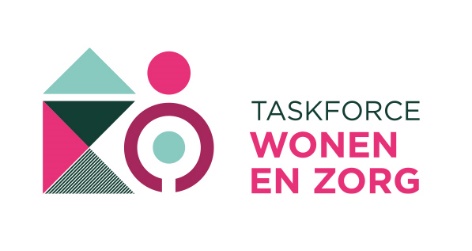 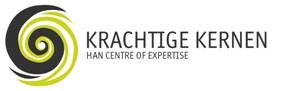 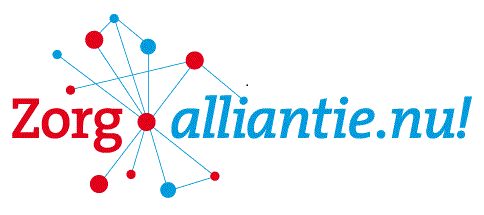 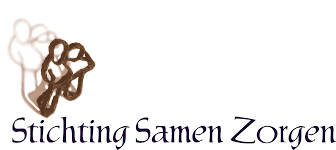 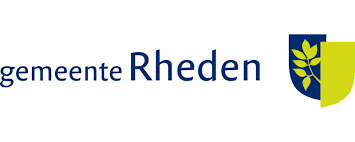 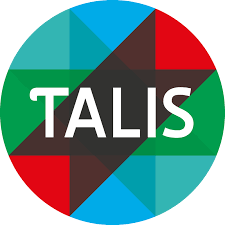 Woensdag  19 januari 2022van 15.00 tot 17.00 uur via Microsoft teams Als vervolg op de bestuurlijke regiobijeenkomst wordt voor de regio’s Arnhem, Nijmegen en Rivierenland in 2022 een serie van drie themabijeenkomsten georganiseerd. Op 19 januari 2022 is de eerste bestuurlijke bijeenkomst met het thema: doorstroming.

Hoe verleid je ouderen om te verhuizen naar een andere woning? Wat kunnen gemeenten, woningcorporaties, marktpartijen en ouderen hierin doen? De toenemende druk op de woningmark vraagt om oplossingen. Het bouwen van nieuwe woningen is een oplossing, maar denk bijvoorbeeld ook eens aan het stimuleren van doorstroming van ouderen op de woningmarkt. De woningen die zij achterlaten, komen beschikbaar voor anderen. Dit lost de schaarste niet op, maar draagt wel bij aan een evenwichtigere verdeling. Programma15.00 - 15.05 uur  	Welkom en toelichting programma                                	Spreker: Wendy Kemper (programmamanager Zorgalliantie/CoE KK Kernen)15.05 - 15.15 uur  	Wat hebben we opgehaald na 30 september                                  	Spreker: Jeannette Horlings-Koetje (ambassadeur Taskforce Wonen en Zorg)15.15-15.45 uur    	In gesprek met Erwin Smit (projectleider van het experiment doorstroming van senioren op de woningmarkt, platform 31) en Martijn Vellekoop (Strategisch beleidsadviseur Wonen en projectleider Doorstroming, Provincie Gelderland)
Onder begeleiding van Wendy Kemper 15.45-15.55 uur	Pauze15.55 - 16.40 uur	Gesprekstafels: Sturen op doorstroming: 
-Samen met meerdere corporaties
- Met huurgewenning
-Met woningsplitsing
-Met woonruimteverdeling16.40 - 16.55 uur	Terugmelding uit de workshops 16.55 - 17.00 uur	Doorkijkje vervolgAanmelden
U kunt zich aanmelden via de website.De bijeenkomst wordt begeleid vanuit de Zorgalliantie/Centre of Expertise Krachtige Kernen.

We kijken uit naar uw komst!Vriendelijke groeten,Namens de ambassadeurs Taskforce Wonen en Zorg,
Gea Hofstede, Ronald Leushuis, Jeanette Horlings-Koetje 
en de Zorgalliantie/CoE KK, Wendy Kemper